AGENDA 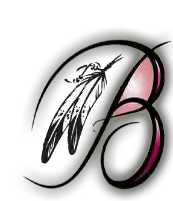 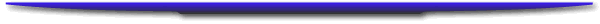 BOARD OF ADJUSTMENTREGULAR MEETING6:00 P.M. Tuesday, 16 January 2024Blanchard Municipal Court House300 N. Main StreetBlanchard, Oklahoma 73010MEETING CANCELED DUE TO A LACK OF AGENDA ITEMS.